Erläuterung zur VorlageDie Vorlage Notfallkonzept ist Teil einer Dokumentenreihe, die sämtliche relevanten Informationssicherheitsdokumente für einen Datenschutzreview mit Selbstdeklaration umfasst. Die empfohlene Vorgehensweise, die Hilfestellungen und die Erläuterungen zu den Vorlagen sind dem Leitfaden Datenschutzreview mit Selbstdeklaration zu entnehmen.Die Vorlage ist den jeweiligen Gegebenheiten anzupassen. Die anzupassenden Punkte befinden sich in eckigen Klammern [ ].ÄnderungskontrolleAllgemeine BestimmungenGegenstand und ZweckDie [Gemeinde/Stadt] ist zur Erfüllung ihrer Aufgaben auf verschiedene Faktoren angewiesen wie Mitarbeiterinnen und Mitarbeiter, Gebäude, IKT-Komponenten, Versorgung mit Strom und Netzwerk. Das Notfallkonzept beschreibt die Notfallplanung für Geschäftsprozesse und/oder Ressourcen (Schutzobjekte), um die Aufrechterhaltung und Wiederherstellung der ordnungsmässigen Geschäftsfähigkeit in ausserordentlichen Situationen zu gewährleisten.Das Notfallkonzept ist mit allfälligen externen Leistungserbringern (SLA) und/oder Verantwortlichen bei der [Gemeinde/Stadt] inhaltlich abgestimmt. Es ist so gestaltet, dass Dritte in der Lage sind, die Notfallmassnahmen durchzuführen.Das Notfallkonzept adressiert folgende Fragen:Wer ist im Notfall wofür verantwortlich?Wo befinden sich in einem Notfall das Lagezentrum, der Sammelplatz und allfällige Ausweicharbeitsplätze?Welche Bedrohungen können die Prozesse der [Gemeinde/Stadt] gefährden?Welche Massnahmen können ergriffen werden, um diese Bedrohungen zu vermindern oder verhindern?Wie und durch wen wird in einer Notfallsituation kommuniziert?GeltungsbereichDieses Notfallkonzept gilt für alle Mitarbeitenden der [Gemeinde/Stadt]. Auftragnehmende Firmen sind vertraglich zur Einhaltung der entsprechenden Anforderungen zu verpflichten.Gesetzliche Grundlagen und Standards zur InformationssicherheitDie rechtlichen Grundlagen der [Gemeinde/Stadt] sind:Gesetz über die Information und den Datenschutz (IDG, LS 170.4)Verordnung über die Information und den Datenschutz (IDV, LS 170.41)Verordnung über die Informationsverwaltung und -sicherheit (IVSV, LS 170.8)[Entsprechende weitere gesetzliche Grundlagen aufführen]Die IVSV regelt unter §§ 12 und 13 die Pflicht von Amtsstellen, die Risiken und den Schutzbedarf für die von ihr verwalteten Informationen zu beurteilen und angemessene organisatorische und technische Massnahmen zum Schutz der Informationen zu treffen.Vorgaben und Best Practices finden sich im Standard 100-4 des deutschen Bundesamts für Sicherheit in der Informationstechnik (BSI) sowie dem ISO-Standard 27031. Grundlage des Notfallkonzepts bildet zudem die Leitlinie zur Informationssicherheit.Notfallorganisation und -infrastrukturNotfallorganisationNachfolgend ist festgelegt, welche Personen der Notfallorganisation angehören und wie die Verantwortlichkeiten und die Unterstellungen geregelt sind. Eine ausreichende Stellvertretung ist berücksichtigt und die involvierten Mitarbeitenden oder externen Partner sind für ihre Aufgaben vorbereitet und geschult.Die Zuweisung der Aufgaben der Notfallorganisation sowie die Kontaktangaben der Personen und Firmen sind unter Anhang A erfasst [Anhang A ergänzen].Abbildung : Organigramm NotfallorganisationDie Aufgaben der Notfallorganisation sind:Tabelle : Aufgaben und Kompetenzen NotfallorganisationNotfallinfrastrukturNachfolgend ist festgelegt, wo sich in einem Notfall das Lagezentrum befindet sowie der Sammelplatz bei einer Evakuation. Zudem ist definiert, wo Ausweichstandorte bereitgestellt werden können, um den Geschäftsbetrieb wiederaufzunehmen.Tabelle : Lagezentrum / Ausweichstandorte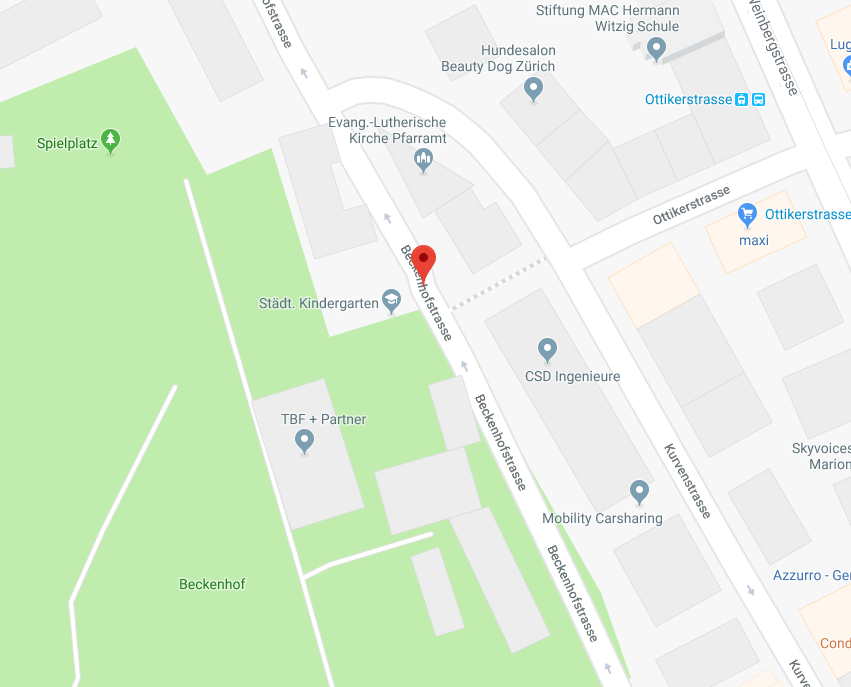 Abbildung : [Karte Standort Lagezentrum, mit entsprechendem Kartenausschnitt zu ersetzen]BedrohungenBedrohungsarten (BA)Der vollständige Bedrohungskatalog der [Gemeinde/Stadt] ist im Excel-Dokument Bedrohungsanalyse aufgeführt [Vorlage Bedrohungsanalyse ausfüllen].Die folgende Tabelle listet mögliche Bedrohungsarten auf, welche die [Gemeinde/Stadt] oder Teile davon beeinträchtigen können. Tabelle : BedrohungsartenBedrohungsanalyseDie Bedrohungsanalyse hält fest, welche Bedrohungen auf die [Gemeinde/Stadt] wirken können. Die einzelnen Bedrohungen sind auf ihre Auswirkung (AW) und ihre Eintrittswahrscheinlichkeit (EW) bewertet, woraus sich das Risiko (brutto) aus der Multiplikation AW * EW ergibt.Zu jeder Bedrohung sind Massnahmen aufgeführt, durch die das Risiko verhindert oder verringert werden kann. Für einzelne Bedrohungen kann entschieden werden, keine Massnahmen einzuleiten. Sodann wird das Risiko (netto) bei Umsetzung der Massnahmen bewertet.Da sich die Bedrohungslage über die Zeit verändert, werden die Bedrohungen und Massnahmen regelmässig überprüft und bei Bedarf aktualisiert.Nachfolgend sind Eintrittswahrscheinlichkeit und Auswirkung definiert.Die folgende Tabelle ist zur Erläuterung der Methodik aufgeführt. Die vollständige Bedrohungsanalyse ist im Excel-Dokument Bedrohungsanalyse aufgeführt.Tabelle : BedrohungsanalyseMassnahmenplanAbgeleitet aus der Bedrohungsanalyse werden alle Massnahmen in einen entsprechenden Plan übernommen und auf ihre Aufwände/Kosten und Umsetzungszeit in Relation zum Risiko beurteilt. Darauf basierend wird entschieden, ob und wie schnell die Massnahme umgesetzt wird oder nicht. Es gilt zu beachten, dass die Kosten auch interne Aufwände enthalten können.Bei Umsetzung der Massnahme wird die Risikostufe entsprechend neu bewertet und es wird eingetragen, wann die Massnahme umgesetzt wurde.Die nachfolgende Tabelle soll zur Veranschaulichung des Vorgangs dienen. Der vollständige und konkret ausgefüllte Massnahmenplan ist im Excel-Dokument  Bedrohungsanalyse und Massnahmen aufgeführt. Prozess bei NotfällenFür den Fall des Eintritts von Notfällen ist der folgende Prozess definiert, siehe auch Ziffer 6.Abbildung : NotfallprozessKommunikation und ÖffentlichkeitsarbeitEin wichtiger Aspekt des Notfallkonzepts ist, wie bei einem Notfall kommuniziert wird, sowohl intern gegenüber den Mitarbeitenden als auch extern gegenüber Drittfirmen und -organisationen wie auch gegenüber der Öffentlichkeit. Eine falsche, fehlende oder zu spät erfolgte Kommunikation kann im Nachhinein beträchtliche Reputationsschäden verursachen und offenbart in der Regel, dass die betreffende Organisation nicht entsprechend vorbereitet war.Die Kommunikation richtet sich nach den verschiedenen Bedrohungsarten. Entsprechende Mitteilungen und der Empfängerkreis sind vorbereitet, so dass diese in einem Krisenfall schnell zur Verfügung stehen.Analog zur folgenden Beispieltabelle wurde eine Kommunikationsmatrix erstellt, aus der ersichtlich ist, welche Stellen bei welchen Ereignissen und in welcher Periodizität informiert werden müssen. Die vollständige und konkret ausgefüllte Kommunikationsmatrix ist im Excel-Dokument Bedrohungsanalyse aufgeführt. Tabelle : KommunikationLegende:E = bei EreignisT = innert Tagesfrist / allenfalls tägliches UpdateW = innert Wochenfrist / allenfalls wöchentliches UpdateM = innert Monatsfrist / allenfalls monatliches UpdateNotfallübungen und -testsUm das Funktionieren des Betriebs bei einem Ausfall oder Notfall sicherzustellen, werden regelmässig entsprechende Tests und Übungen durchgeführt und dokumentiert (nachfolgend sind einige Musterbeispiele zur Veranschaulichung aufgeführt).Tabelle : NotfallübungenÜberprüfungsprozessDas vorliegende Konzept wird periodisch überprüft und gegebenenfalls angepasst.Im Zuge der Überprüfung werden die folgenden Faktoren auf ihre Aktualität und Richtigkeit hin beurteilt:GeschäftsprozesseRessourcenBedrohungsartenAuswirkungenMassnahmenVerantwortliche Personen und KontaktdatenGenehmigung und InkrafttretenBeschlossen durch [die Gemeindeschreiberin/den Gemeindeschreiber / die Stadtschreiberin/den Stadtschreiber] mit Beschluss [NR.] am [DATUM].[ORT UND DATUM]	[NAME][Gemeinde/Stadt]	[Gemeindeschreiberin/Gemeindeschreiber – Stadtschreiberin/Stadtschreiber]BegriffsdefinitionTabelle : BegriffsdefinitionenAnhang A: Notfallorganisation / Ansprechpersonen [Gemeinde/Stadt]Nachfolgend sind die Kontaktangaben für die im Krisenfall benötigten Personen aufgeführtTabelle : Notfallorganisation / AnsprechpersonAnhang B: Wichtige Unterlagen, Passwörter u.a. [Gemeinde/Stadt]Bei einem Ausfall oder Krisenfall sollten die wichtigsten Unterlagen (z.B. Verträge, Anleitungen, Zeichnungen, Codes) sowie Passwörter und Zugangscodes (z.B. Admin auf Server, Netzwerkkomponenten, Zutrittssysteme oder E-Banking) zugreifbar sein.Nachfolgend sind die Angaben direkt aufgeführt oder ihr Aufbewahrungsort angegeben.Tabelle : Wichtige UnterlagenV 1.2 / Dezember 2023VersionDatumBeschreibung, BemerkungNameRolle / FunktionAufgabenKompetenzenLeitung NotfallorganisationLeitung und KoordinationGenehmigung von Ressourcen…KommunikationMitarbeiterinnen, Mitarbeiter, Presse und Öffentlichkeit informierenAnsetzen von Medienkonferenzen…Stab/Assistenz (optionale Funktion)Unterstützung der Leitung…Gemäss Auftrag der Leitung…IKT-KoordinatorWiederherstellung IKT-BetriebKontakt mit IKT-DienstleisternZugriff auf Passwörter………Art des NotfallsTreffpunkt / AusweichstandortErforderliche HilfsmittelEvakuationSammelplatz gemäss Evakuationsplan (…)MobiltelefonPersonallisteAusfall GemeindehausSitzungszimmer Schulhaus …NotfallordnerLaptopMobiltelefonStromausfall Gemeindehaus/StadthausSitzungszimmer Gemeindehaus/ StadthausNotfallordnerLaptopMobiltelefonAusfall IKT / Strom Gemeindehaus/StadthausSchulhaus …ArbeitsanweisungenKontaktdatenFormulare …BedrohungsartBeschreibungElementarereignisseHochwasser, Grossbrand, Überschwemmung, Sturmwind etc.Organisatorische MängelAbwesenheiten von Schlüsselpersonen, nicht definierte Verantwortung, fehlendes Know-How, fehlende Einbindung von Dritten, mangelhafte VerträgeMenschliche FehlhandlungVersehentliche Beschädigung, Datenvernichtung, Schlüsselverlust etc.Technisches VersagenAusfall Stromzufuhr, Kabelbrand, Kurzschluss, Hard- und Softwarefehler etc.Vorsätzliche HandlungenHacker-Angriff, Sabotage, Überfall, Diebstahl, Vandalismus etc.…Eintrittswahrscheinlichkeit (EW)1 = Unwahrscheinlich: Tritt alle zehn Jahre oder seltener ein2 = Möglich: Kann etwa einmal pro Jahr eintreten3 = Wahrscheinlich: Kann etwa einmal pro Monat eintreten4 = Sehr wahrscheinlich: Kann einmal pro Woche oder öfter eintretenAuswirkung (AW)1 = Niedrig: Ausfall hat eine geringe, kaum merkliche Auswirkung2 = Mittel: Ausfall hat merkliche Auswirkungen3 = Hoch: Ausfall hat erhebliche Auswirkungen4 = Sehr hoch: Ausfall oder Beeinträchtigung führen zu gravierenden AuswirkungenBedrohung Nr.BedrohungErgänzende BeschreibungEW (1-4)AW (1-4)Risikostufe bruttoMassnahmeB01GrossfeuerVernichtung GemeindehausVerlust PapierunterlagenAusfall Arbeitsplätze144 (Mittel)M1: Feuermelder / LöschanlagenM2: Elektronische Ablage DatenM3: Schaffung von AusweicharbeitsplätzenB02Lokales KleinfeuerBrand in einzelnen Räumen, Verlust Unterlagen224 (Mittel)M1: Feuermelder / LöschanlagenM2: Elektronische Ablage DatenB03Ungünstige klimatische Bedingungen (z.B. Hitze)Überhitzung elektrische Anlagen224 (Mittel)M4: Temperaturüberwachung / KlimagerätB04ÜberschwemmungInterner Schaden oder Überschwemmung von aussen236 (Hoch)M5: WassermelderB10Abwesenheit von Schlüsselperson(en)Wichtige Aufgaben können nicht ausgeführt werden326 (Hoch)M6: Aufbau und Dokumentation StellvertretungB11Ausfall oder Störung der StromversorgungBetriebsunterbruch236 (Hoch)M7: Redundante Stromanbindung oder Notstromaggregatu.a.m.u.a.m.……………Bedrohung Nr.Risikostufe bruttoMassnahmeAufwand / Kosten MassnahmeMassnahme umsetzen J/NRisikostufe nettoMassnahme umgesetztB01 / B024 (Mittel)M1: Feuermelder / LöschanlagenCHF 50 000Ja2 (Niedrig)Ja (Datum)B02 / B024 (Mittel)M2: Elektronische Ablage DatenCHF 100 000Ja1 (Niedrig)Ja (Datum)B014 (Mittel)M3: Schaffung von AusweicharbeitsplätzenCHF 50 000Nein4 (Mittel)…B034 (Mittel)M4: Temperaturüberwachung / KlimagerätCHF 3000Ja1 (Niedrig)Ja (Datum)B044 (Mittel)M5: WassermelderCHF 500Ja4 (Mittel)Ja (Datum)B106 (Hoch)M6: Aufbau und Dokumentation StellvertretungKeineJa3 (Niedrig)Ja (Datum)B116 (Hoch)M7: Redundante Stromanbindung oder NotstromaggregatCHF 50 000Nein6 (Hoch)…B172 (Niedrig)M8: Zeitnahe DatensicherungCHF 1000Ja2 (Niedrig)Ja (Datum)B172 (Niedrig)M9: WiederherstellungstestsCHF 500Ja2 (Niedrig)Ja (Datum)u.a.mu.a.m.……………EmpfängerEmpfängerEmpfängerEmpfängerEmpfängerEmpfängerEmpfängerEreignisartEreignis BeschreibungPolizei / Sanität / FeuerwehrMitarbeitendeVorgesetzte BehördenÜbrige BehördenMedienBetroffene PersonenWeitereHöhere GewaltFeuer, Ausfall Verwaltungsgebäude, krankheitsbedingter Ausfall von vielen MitarbeitendenETEMMenschliche FehlhandlungVersehentliche DatenlöschungETechnisches VersagenAusfall StromzufuhrETEVorsätzliche HandlungRansomware-AngriffTWETEVorsätzliche HandlungPhysischer Angriff auf Mitarbeitende/nETWWTTest / ÜbungDatumResultatMassnahmenTest:Ausfall Telefonie / Umschalten auf Mobiltelefone15.12.2022Gut, vereinzelt nicht aktuelle Nummern dokumentiertMobilnummern aktualisierenÜbung:Evakuation bei Feuer15.12.2022Befriedigend, nicht alle Mitarbeitenden schnell genug evakuiertSchulung verbessernTest:Wiederherstellung IKT-Backup15.12.2022Gut, alle Daten problemlos wiederhergestelltKeineBegriffBedeutungAuswirkungFaktor zur Beurteilung, wie gross die Auswirkung bei Eintreten einer Bedrohung istAuswirkungsanalyseDient dazu, die verschiedenen Auswirkungen bei einem Ausfall eines Geschäftsprozesses zu analysierenBedrohungsanalyse(englisch Business Impact Analysis, BIA) Beurteilt den Einfluss der verschiedenen Bedrohungsarten auf die GeschäftsprozesseBedrohungsartVerschiedene Faktoren, die eine Bedrohung für den Geschäftsbetrieb darstellen könnenBusiness Continuity Management (BCM)Ganzheitlicher Managementprozess zur Fortführung der kritischen Geschäftsprozesse bei Eintritt eines NotfallsEintrittswahrscheinlichkeitFaktor zur Beurteilung, wie wahrscheinlich das Eintreten einer Bedrohung istIncident/EreignisEreignis einer Störung oder eines AusfallsMax. tolerierbare Ausfallzeit (MTA)Definiert die maximale Dauer, während der ein Geschäftsprozess ausfallen kann, ohne dass die Institution mittel- bis langfristig ernsthaft bedroht istMax. Wiederanlaufzeit (WAZ)Beschreibt die Zeitspanne von der Unterbrechung eines Prozesses bis zum Beginn des NotbetriebsNotfallEin Notfall ist ein Schadensereignis, bei dem Prozesse oder Ressourcen einer Institution nicht wie vorgesehen funktionieren. Die Verfügbarkeit der entsprechenden Prozesse oder Ressourcen kann innerhalb einer geforderten Zeit nicht wiederhergestellt werden. Der Geschäftsbetrieb ist stark beeinträchtigt. Eventuell vorhandene SLAs (Service Level Agreements) können nicht eingehalten werden.NotfallhandbuchDas Notfallhandbuch beinhaltet alle Informationen, die während und für die Notfall- und Krisenbewältigung benötigt werden. Es umfasst somit alle Notfallpläne wie den Krisenkommunikationsplan, den Krisenstabsleitfaden, die Wiederanlauf- und Wiederherstellungspläne.NotfallmanagementDas Notfallmanagement ist ein Managementprozess mit dem Ziel, gravierende Risiken für eine Verwaltungseinheit, die deren Überleben gefährden, frühzeitig zu erkennen und Massnahmen dagegen zu etablieren.Notfallverantwortlicher/Notfall-verantwortlicheDer/die Notfallverantwortliche ist die erste Person, die bei einem Notfall zu informieren ist. Er/sie entscheidet über das weitere Vorgehen und darüber, welche weiteren Personen in welcher Form zu informieren sind.NotfallvorsorgeDie Notfallvorsorge beinhaltet alle bei der Konzeption des Notfallmanagement anfallenden Informationen, die nicht direkt für die Notfallbewältigung benötigt werden. Sie beinhaltet die Definition von präventiven Massnahmen.RisikostufeAusmass der Auswirkungen, die ein Risiko für den Betrieb darstellt, wird noch in verschiedene Kategorien unterteilt.StörungEine Störung ist eine Situation, in der Prozesse oder Ressourcen einer Verwaltungseinheit nicht wie vorgesehen funktionieren. Die dadurch entstehenden Schäden sind als gering einzustufen. Ein «geringer» Schaden ist ein Schaden, der im Verhältnis zum Haushaltsvolumen einer Verwaltungseinheit zu vernachlässigen ist oder die Aufgabenerfüllung nur unwesentlich beeinträchtigt.Mitarbeiterin/Mitarbeiter / KontaktpersonOrganisationVerantwortlich fürKontaktdatenGemeindeschreiber/in …[Gemeinde/Stadt]Gesamtleitung Krisenstab079 …Leiter/in …[Gemeinde/Stadt]Gebäude079 …Leiter/in …[Gemeinde/Stadt]Kommunikation079 …Firma … (Fr./Hr. …)IKT-DienstleisterBetrieb IKT / Telefonie0800 …079 …Firma … (Fr./Hr. …)StromanbieterElektrizität0800 …079 …Unterlagen / DokumentBeschreibungAblageortZugriff durchAdmin-Passwort TelefonieIn verschlossenem UmschlagTresor VerwaltungsgebäudeTresor WerkhofGemeindeschreiber/in/Stadtschreiber/inStellvertreter/inAdmin-Passwort ServerIn verschlossenem UmschlagTresor VerwaltungsgebäudeTresor WerkhofGemeindeschreiber/in/Stadtschreiber/inStellvertreter/in Informationssicherheitsverantwortliche/rAdmin-Passwort RouterIn verschlossenem UmschlagTresor VerwaltungsgebäudeTresor WerkhofGemeindeschreiber/in /Stadtschreiber/inStellvertreter/in Informationssicherheitsverantwortliche/rZugangscodes
E-BankingPasswort (nur ein Lesegerät vorhanden)Tresor VerwaltungsgebäudeTresor WerkhofGemeindeschreiber/in /Stadtschreiber/inStellvertreter/inWartungsvertrag Fa. XKopie des OriginalsTresor VerwaltungsgebäudeTresor WerkhofGemeindeschreiber/in /Stadtschreiber/inStellvertreter/inErsatzschlüssel Gebäude …-Tresor VerwaltungsgebäudeTresor Werkhof Gemeindeschreiber/in /Stadtschreiber/inStellvertreter/inErsatzschlüssel FahrzeugZweitschlüsselSchlüsselkasten WerkhofGemeindeschreiber/in /Stadtschreiber/inLeiter/in